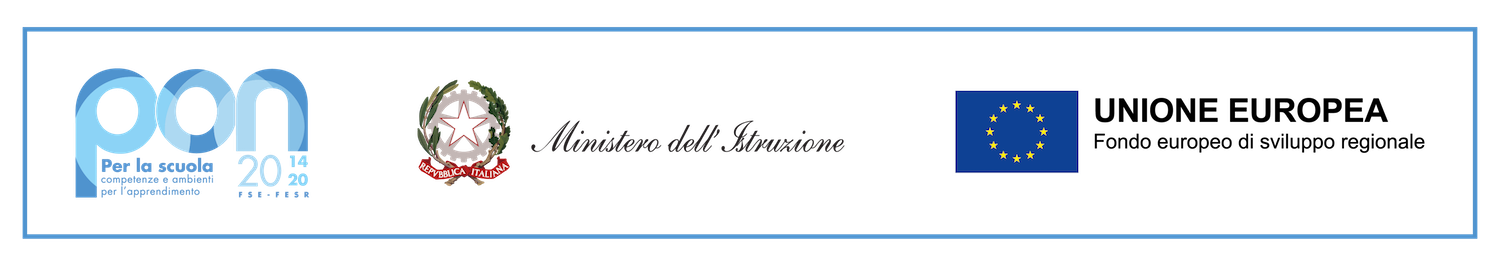 ALLEGATO 1 (istanza di partecipazione COLLAUDATORE)                                                Al Dirigente Scolastico dell’Istituto Comprensivo Statale n. 2 “Giovanni Paolo II”Capo d’Orlando Domanda di partecipazione alla selezione del progetto “Ambienti didattici innovativi per le scuole dell’infanzia”Codice Progetto: 13.1.5A-FESRPON-SI-2022-141 CUP  D14D22000550006Il/la sottoscritto/a____________________________________________________________________ nato/a a _______________________________________________ il _____________________________ codice fiscale |__|__|__|__|__|__|__|__|__|__|__|__|__|__|__|__| residente a ________________________________ via ________________________________________recapito tel. _________________________ recapito cell. _____________________ indirizzo E-Mail _______________________________ indirizzo PEC_________________________________________ in servizio presso ______________________________________________________________________ con la qualifica di ____________________________________________________________ CHIEDEdi partecipare alla selezione per l’attribuzione dell’incarico di ESPERTO COLLAUDATORE relativamente al progetto: “Ambienti didattici innovativi per le scuole dell’infanzia”Codice Progetto: 13.1.5A-FESRPON-SI-2022-141 CUP  D14D22000550006A tal fine, consapevole della responsabilità penale e della decadenza da eventuali benefici acquisiti nel caso di dichiarazioni mendaci, dichiara sotto la propria responsabilità quanto segue: Data___________________ Firma_____________________________________________ Si allega alla presente All. 2 - Scheda valutazione;All. 3 - Curriculum vitae;Copia del proprio documento d’identità personale.Il/la sottoscritto/a, ai sensi della legge 196/03, autorizza il Dirigente Scolastico dell’Istituto Comprensivo Statale n. 2 “Giovanni Paolo II” di Capo d’Orlando (ME) al trattamento dei dati contenuti nella presente autocertificazione esclusivamente nell’ambito e per i fini istituzionali della Pubblica Amministrazione Data___________________        Firma______________________________________________N.B.: La domanda priva degli allegati e non firmati non verrà presa in considerazione.❑di aver preso visione delle condizioni previste dal bando e di accettarle integralmente ❑di essere in godimento dei diritti politici ❑di non aver subito condanne penali ovvero di avere i seguenti provvedimenti penali pendenti: ❑di non avere procedimenti penali pendenti, ovvero di avere i seguenti procedimenti penali pendenti: ❑di impegnarsi a documentare puntualmente tutta l’attività svolta ❑di non essere in alcuna delle condizioni di incompatibilità con l’incarico previsti dalla norma vigente ❑di avere la competenza informatica per l’uso della piattaforma on line “Gestione progetti PON scuola” 